Table S.1. Chemical structure of acetogenin molecules present in a food-grade avocado seed extract (Avosafe®).Table S.1. Estructura química de las acetogeninas presentes en un extracto grado alimenticio de semilla de aguacate (Avosafe®).1MS/TOF detection using electrospray ionization interface in positive-ion mode of analysis. 2Number in parenthesis for each acetogenin refers to their elution order from HPLC column. 3UPA: Unknown putative acetogenin, which structure based on its fragmentation pattern might correspond to three reported acetogenins by Ramos-Jerz (2007) that differ in the position of the dotted unsaturated bonds (Rodríguez-López et al., 2015). 1Detección por MS/TOF empelado una interfase de ionización por electronebulización en modo de análisis de iones positivos. 2El número entre paréntesis para cada acetogenina se refiere a su orden de elución de la columna de HPLC. 3UPA: acetogenina putativa desconocida cuya estructura, con base en su patrón de fragmentación, podría corresponder a alguna de las tres acetogeninas reportadas por Ramos-Jerz (2007), las cuales difieren en la posición de las dobles insaturaciones punteadas (Rodríguez-López et al., 2015). CompoundMolecularformulaStructure[M+H]+/Ions (m/z)1ReferenceReferenceReferenceAcO-avocadenyne (1)2C19H32O4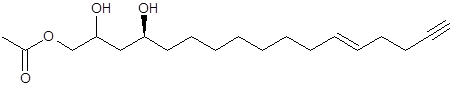 325/347, 307, 265325/347, 307, 265[18,22]AcO-avocadene(2)C19H36O4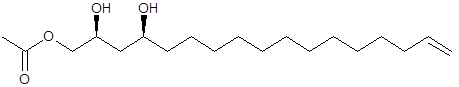 329/351, 311, 269, 251329/351, 311, 269, 251[7]UPA3(3)C19H34O4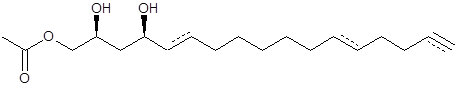 327/349, 309, 267, 249327/349, 309, 267, 249[18,22]Persediene(4)C21H36O4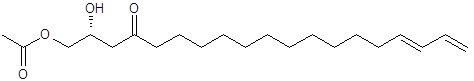 353/375, 335, 293353/375, 335, 293[15]Persenone-C(5)C21H36O4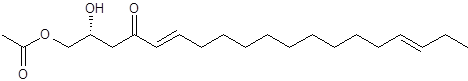 353/375, 335, 293353/375, 335, 293[15]Persenone-A (6)C23H38O4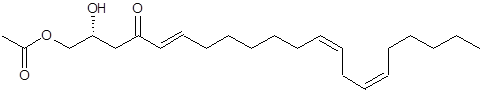 379/401, 361, 319, 301379/401, 361, 319, 301[7]Persin(7)C23H40O4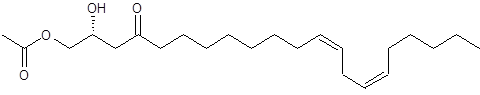 381/403, 363, 321, 303381/403, 363, 321, 303[57]Persenone-B(8)C21H38O4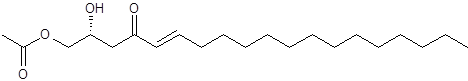 355/377, 337, 295355/377, 337, 295[58]